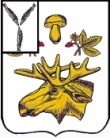 СОБРАНИЕБазарно-Карабулакского муниципального районаСаратовской областиРЕШЕНИЕ       «26  »  декабря    2016 г.                                                                                            №   28О проведении  публичных слушанийпо проекту решения о внесении изменений и дополнений в Устав Базарно-Карабулакского муниципального районаСаратовской областиВ целях реализации прав граждан, их объединений, юридических лиц на участие в обсуждении и принятии решений по вопросам местного значения, затрагивающим интересы жителей Базарно-Карабулакского муниципального  района или оказывающим воздействие на территорию их проживания, руководствуясь Положением «О публичных слушаниях на территории Базарно-Карабулакского муниципального района»,  статьей 10 Устава Базарно-Карабулакского муниципального района,  Собрание  Базарно-Карабулакского муниципального района Саратовской области РЕШИЛО:1. Вынести проект решения «О внесении изменений и дополнений в Устав Базарно-Карабулакского муниципального района Саратовской области» на публичные слушания. 2.Установить дату публичных слушаний 27.01.2017 год в 11.00  часов в здании администрации Базарно-Карабулакского муниципального района (Саратовская область, р.п. Базарный Карабулак ул. Ленина, 126в,  зал заседаний).3. Для организации и проведения публичных слушаний назначить комиссию   в составе:Председатель комиссии:Чумбаев Олег Александрович    -   Глава Базарно-Карабулакского муниципального районаСекретарь комиссии:Митюрева Екатерина Геннадьевна -  начальник  юридического отдела администрации                                                               Базарно-Карабулакского муниципального районаЧлен  комиссии:Романова Наталья Васильевна      -   начальник отдела по работе с обращениями граждан                                                              администрации  Базарно-Карабулакского                                                              муниципального района4. Замечания и предложения в письменной форме  представляются  в администрацию Базарно-Карабулакского муниципального района  по адресу: Саратовская область, р.п. Базарный Карабулак, ул. Ленина, д. 126в, кабинет № 8,  ежедневно с 8.00 до 17.00 часов, кроме выходных и праздничных дней, в срок до  26.01.2017 года.5. Настоящее решение подлежит официальному опубликованию.	6. Контроль за исполнением настоящего решения возложить на секретаря Собрания Базарно-Карабулакского  муниципального района Крупнову Н.А.Председатель СобранияБазарно-Карабулакскогомуниципального района                                                                             Л.П. Комарова                                                                                                                                                                                                                                                                                                                                                                               ГлаваБазарно-Карабулакскогомуниципального района                                                                             О.А. Чумбаев                                                                                                                                                                                                                                                                                                                                                                               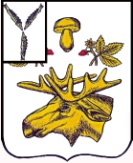 СОБРАНИЕБАЗАРНО-КАРАБУЛАКСКОГО МУНИЦИПАЛЬНОГО РАЙОНА САРАТОВСКОЙ ОБЛАСТИРЕШЕНИЕ     ПРОЕКТ«_______»_______________ 2016 г.						№ _____О внесении изменений и дополнений в Устав Базарно-Карабулакского муниципального района Саратовской областиВ соответствии с Федеральным законом от 6 октября 2003 года № 131-ФЗ «Об общих принципах организации местного самоуправления в Российской Федерации», руководствуясь Уставом Базарно-Карабулакского муниципального района Саратовской области, Собрание Базарно-Карабулакского муниципального района Саратовской областиРЕШИЛО:1. Внести в Устав Базарно-Карабулакского муниципального района Саратовской области (с изм. от 18.08.2006 г. № 41, от 05.06.2007 г. № 37, от 04.06.2010 г. № 32, от 18.04.2013 г. № 38, от 04.03.2014 г. № 5, от 25.02.2015 г. № 7, от 25.12.2015 г. № 51, от 14.09.2016 № 55) следующие изменения и дополнения:1.1. П. 4 ч. 1 ст. 3 дополнить словами «в пределах полномочий, установленных законодательством Российской Федерации».1.2. П. 14 ч. 1 ст. 3 изложить в новой редакции:«14) участие в организации деятельности по сбору (в том числе раздельному сбору), транспортированию, обработке, утилизации, обезвреживанию, захоронению твердых коммунальных отходов на территории Базарно-Карабулакского муниципального района;».1.3. В п. 38 ч. 1 ст. 3 слова «населения топливом» заменить словами «, снабжения населения топливом».1.4. В п. 41 ч. 1 ст. 3 слова «, в том числе путем выкупа,» исключить.1.5. В п. 41 ч. 1 ст. 3 слова «за использованием земель» заменить словами «в границах».1.6. Ч. 1 ст. 3 дополнить п.п. 46-60 следующего содержания:«46) 46) организация в соответствии с Федеральным законом от 24 июля 2007 года N 221-ФЗ "О государственном кадастре недвижимости" выполнения комплексных кадастровых работ и утверждение карты-плана территории;47) дорожная деятельность в отношении автомобильных дорог местного значения в границах населенных пунктов поселения и обеспечение безопасности дорожного движения на них, включая создание и обеспечение функционирования парковок (парковочных мест), осуществление муниципального контроля за сохранностью автомобильных дорог местного значения в границах населенных пунктов поселения,  а также осуществление иных полномочий в области использования автомобильных дорог и осуществления дорожной деятельности в соответствии с законодательством Российской Федерации;48) создание условий для предоставления транспортных услуг населению и организация транспортного обслуживания населения в границах поселения; 49) участие в профилактике терроризма и экстремизма, а также в минимизации и (или) ликвидации последствий проявлений терроризма и экстремизма в границах поселения;50) создание условий для реализации мер, направленных на укрепление межнационального и межконфессионального согласия, сохранение и развитие языков и культуры народов Российской Федерации, проживающих на территории поселения, социальную и культурную адаптацию мигрантов, профилактику межнациональных (межэтнических) конфликтов; 51) участие в предупреждении и ликвидации последствий чрезвычайных ситуаций в границах поселения;52) организация библиотечного обслуживания населения, комплектование и обеспечение сохранности библиотечных фондов библиотек поселения;53) организация и осуществление мероприятий по территориальной обороне и гражданской обороне, защите населения и территории поселения от чрезвычайных ситуаций природного и техногенного характера;54) осуществление мероприятий по обеспечению безопасности людей на водных объектах, охране их жизни и здоровья;55) создание, развитие и обеспечение охраны лечебно-оздоровительных местностей и курортов местного значения на территории поселения, а также осуществление муниципального контроля в области использования и охраны особо охраняемых природных территорий местного значения;56) осуществление муниципального лесного контроля;57) до 1 января 2017 года предоставление сотруднику, замещающему должность участкового уполномоченного полиции, и членам его семьи жилого помещения на период выполнения сотрудником обязанностей по указанной должности;58) обеспечение выполнения работ, необходимых для создания искусственных земельных участков для нужд поселения, проведение открытого аукциона на право заключить договор о создании искусственного земельного участка в соответствии с федеральным законом;59) осуществление мер по противодействию коррупции в границах поселения;60) участие в соответствии с Федеральным законом от 24 июля 2007 года N 221-ФЗ "О государственном кадастре недвижимости" в выполнении комплексных кадастровых работ.».1.7. В абзаце третьем ч. 2 ст. 3 слова «Собрания депутатов» заменить «Собрания».1.8. Ч. 3 ст. 3 изложить в новой редакции:«3. К вопросам местного значения Базарно-Карабулакского муниципального района, решаемым органами местного самоуправления Базарно-Карабулакского муниципального района на основании части 4 статьи 14 Федерального закона от 6 октября 2003 года № 131-ФЗ «Об общих принципах организации местного самоуправления в Российской Федерации» на территории сельских поселений, входящих в состав Базарно-Карабулакского муниципального района, относятся вопросы местного значения, предусмотренные п.п. 38-44, 47-60 ч. 1 настоящей статьи».1.9. Ч. 1 ст. 3.1 дополнить п. 13 следующего содержания:«13) осуществление мероприятий в сфере профилактики правонарушений, предусмотренных Федеральным законом «Об основах системы профилактики правонарушений в Российской Федерации»;».1.10. Ч. 4 ст. 11 дополнить словами:«Решение об отказе в назначении собрания граждан может быть принято в случаях, если нарушены требования к выдвижению инициативы проведения собрания граждан, или цели проведения собрания граждан не соответствуют указанным в ч. 1 настоящей статьи.».1.11. В п. 1 ч. 2 ст. 16 слова «в установленном порядке» дополнить словами «, совета муниципальных образований субъекта Российской Федерации, иных объединений муниципальных образований;».1.12. В ч. 2.3 ст. 16 слова «Федеральным законом № 131-ФЗ» заменить словами «Федеральным законом от 06 октября 2003 N 131-ФЗ «Об общих принципах организации местного самоуправления в Российской Федерации»».1.13. Ч. 3 ст. 16 изложить в следующей редакции:«3. Полномочия депутата Собрания Базарно-Карабулакского муниципального района прекращаются досрочно в случае несоблюдения ограничений, запретов, неисполнения обязанностей, установленных Федеральным законом от 25 декабря 2008 года N 273-ФЗ "О противодействии коррупции", Федеральным законом от 3 декабря 2012 года N 230-ФЗ "О контроле за соответствием расходов лиц, замещающих государственные должности, и иных лиц их доходам", Федеральным законом от 7 мая 2013 года N 79-ФЗ "О запрете отдельным категориям лиц открывать и иметь счета (вклады), хранить наличные денежные средства и ценности в иностранных банках, расположенных за пределами территории Российской Федерации, владеть и (или) пользоваться иностранными финансовыми инструментами".».1.14. Ч. 4 ст. 16 изложить в следующей редакции:«4. Прекращение полномочий депутата по основаниям, предусмотренным пунктами 1 - 7, 10 и 11 части 2.3, части 3 настоящей статьи, оформляется решением Собрания Базарно-Карабулакского муниципального района, в котором указывается день прекращения полномочий депутата. Решение Собрания Базарно-Карабулакского муниципального района о досрочном прекращении полномочий депутата Собрания Базарно-Карабулакского муниципального района принимается не позднее чем через 30 дней со дня появления основания для досрочного прекращения полномочий, а если это основание появилось в период между заседаниями Собрания Базарно-Карабулакского муниципального района, - не позднее чем через три месяца со дня появления такого основания.В случае, указанном в пункте 8 части 2.3 настоящей статьи, полномочия депутата прекращаются со дня официального опубликования (обнародования) результатов голосования по отзыву депутата.В случае, указанном в пункте 9 части 2.3 настоящей статьи, полномочия депутата прекращаются со дня прекращения полномочий Собрания Базарно-Карабулакского муниципального района. В случаях, указанных в пункте 11 части 2.3 настоящей статьи, полномочия депутата прекращаются в порядке, установленном соответствующим федеральным законом.».1.15. Дополнить Устав ст. 17.1 следующего содержания:«Статья 17.1. Организация деятельности Собрания Базарно-Карабулакского муниципального района.1. Собрание Базарно-Карабулакского муниципального района созывается на первое заседание председателем избирательной комиссии Базарно-Карабулакского муниципального района не позднее 30 дней после избрания не менее двух третей от установленной частью 2 статьи 15 численности депутатов.2. Первое заседание Собрания Базарно-Карабулакского муниципального района открывает председатель избирательной комиссии Базарно-Карабулакского муниципального района.3. В повестку дня первого заседания Собрания Базарно-Карабулакского муниципального района обязательно включаются вопросы:1) о результатах выборов в Собрание Базарно-Карабулакского муниципального района;2) о прекращении полномочий депутатов Собрания Базарно-Карабулакского муниципального района прежнего созыва;            3) об избрании Председателя Собрания Базарно-Карабулакского муниципального района и секретаря;   4) об объявлении конкурса на должность Главы Базарно-Карабулакского муниципального района.4. Заседания Собрания Базарно-Карабулакского муниципального района являются открытыми. Собрание Базарно-Карабулакского муниципального района вправе принять решение о проведении закрытого заседания.5. Заседание Собрания Базарно-Карабулакского муниципального района правомочно, если на нем присутствует не менее 50 (пятидесяти) процентов от установленной численности депутатов. Заседания Собрания Базарно-Карабулакского муниципального района проводятся не реже одного раза в три месяца.6.Собрание Базарно-Карабулакского муниципального района может создавать на срок своих полномочий комиссии Собрания Базарно-Карабулакского муниципального района.7.Организацию деятельности Собрания Базарно-Карабулакского муниципального района осуществляет Председатель Собрания Базарно-Карабулакского муниципального района.8. В случае временного отсутствия Председателя Собрания Базарно-Карабулакского муниципального района организация деятельности Собрания возлагается на секретаря Собрания Базарно-Карабулакского муниципального района.9. Порядок организации деятельности Собрания Базарно-Карабулакского муниципального района определяется регламентом Собрания Базарно-Карабулакского муниципального района, утвержденным решением Собрания Базарно-Карабулакского муниципального района.10. Расходы на обеспечение деятельности Собрания Базарно-Карабулакского муниципального района предусматриваются в бюджете муниципального района отдельной строкой в соответствии с классификацией расходов бюджетов Российской Федерации.».1.16. Дополнить Устав ст. 18.1 следующего содержания:«Статья 18.1. Полномочия Собрания Базарно-Карабулакского муниципального района.1. В исключительной компетенции Собрания Базарно-Карабулакского муниципального района находятся: 1) принятие устава муниципального района и внесение изменений и дополнений в настоящий Устав; 2) утверждение местного бюджета и отчета о его исполнении; 3) установление, изменение и отмена местных налогов и сборов в соответствии законодательством Российской Федерации о налогах и сборах; 4) принятие планов и программ развития муниципального района, утверждение отчетов об их исполнении; 5) определение порядка управления и распоряжения имуществом, находящимся в муниципальной собственности; 6) определение порядка принятия решений о создании, реорганизации и ликвидации муниципальных предприятий, а также об установлении тарифов на услуги муниципальных предприятий и учреждений, выполнение работ, за исключением случаев, предусмотренных федеральными законами;7) определение порядка участия муниципального района в организациях межмуниципального сотрудничества; 8) определение порядка материально-технического и организационного обеспечения деятельности органов местного самоуправления; 9) контроль за исполнением органами местного самоуправления и должностными лицами местного самоуправления полномочий по решению вопросов местного значения.10) принятие решения об удалении главы Базарно-Карабулакского муниципального района в отставку.2. В компетенции Собрания Базарно-Карабулакского муниципального района также находятся:1) принятие правовых актов, устанавливающих правила, обязательные для исполнения на территории муниципального района, решение об удалении главы муниципального района в отставку;2) толкование правовых актов, принятых Собранием Базарно-Карабулакского муниципального района;3) осуществление права законодательной инициативы в Саратовской областной Думе;4) назначение местного референдума;5) назначение голосования по отзыву депутата, Главы муниципального района;6) назначение голосования по вопросам изменения границ муниципального района, преобразования муниципального района;7) принятие решения об избрании Главы Базарно-Карабулакского муниципального района по итогам конкурса;8) создание комиссий Собрания Базарно-Карабулакского муниципального района и назначение их председателей;9) назначение председателя и членов контрольно-счетной комиссии Базарно-Карабулакского муниципального района;10) принятие решений о заключении соглашений с органами местного самоуправления  поселений о передаче части полномочий органов местного самоуправления поселений, органам местного самоуправления муниципального района и о передаче части полномочий органов местного самоуправления муниципального района органам местного самоуправления поселений;11) дача согласия Главе Базарно-Карабулакского муниципального района на создание, реорганизацию и ликвидацию муниципальных предприятий и учреждений, участие в создании хозяйственных обществ;12) утверждение размера платы за пользование муниципальным имуществом (арендной платы) в соответствии с предельными нормативами, установленными законами области в случаях предусмотренных Федеральными законами;13) установление размеров и условий оплаты труда депутатов, осуществляющих свои полномочия на постоянной основе, Главы Базарно-Карабулакского муниципального района, муниципальных служащих, работников, занимающих должности, не отнесенные к должностям муниципальной службы, и осуществляющих техническое обеспечение деятельности органов местного самоуправления администрации Базарно-Карабулакского муниципального района;14) установление порядка определения размеров и условий оплаты труда работников муниципальных предприятий и учреждений;15) установление муниципальных минимальных социальных стандартов и других нормативов расходов местного бюджета на решение вопросов местного значения;16) утверждение схем территориального планирования Базарно-Карабулакского муниципального района;17) установление почетных званий и премий Базарно-Карабулакского муниципального района;18) утверждение по представлению главы Базарно-Карабулакского муниципального района структуры администрации;             19) принятие муниципальных правовых актов по вопросам организации деятельности Собрания  Базарно-Карабулакского муниципального района;20) принятие решения об учреждении печатного средства массовой информации для опубликования муниципальных правовых актов, обсуждения проектов муниципальных правовых актов по вопросам местного значения, доведения до сведения жителей Базарно-Карабулакского муниципального района официальной информации о социально-экономическом и культурном развитии Базарно-Карабулакского муниципального района, о развитии его общественной инфраструктуры и иной официальной информации;21) принятие решений об учреждении межмуниципальных хозяйственных обществ в форме закрытых акционерных обществ и обществ с ограниченной ответственностью;22) принятие решений о создании некоммерческих организаций в форме автономных некоммерческих организаций и фондов;23) принятие решений об учреждении органов администрации Базарно-Карабулакского муниципального района с правами юридических лиц и утверждение положений об указанных органах;24) заслушивание ежегодных отчетов Главы Базарно-Карабулакского муниципального района о результатах его деятельности, деятельности администрации Базарно-Карабулакского муниципального района, в том числе о решении вопросов, поставленных Собранием Базарно-Карабулакского муниципального района;25) организация и осуществление муниципального контроля по вопросам, предусмотренным федеральными законами.3. Собрание Базарно-Карабулакского муниципального района обладает иными полномочиями, определенными федеральными законами, Уставом (Основным Законом) Саратовской области, законами Саратовской области, настоящим Уставом.».1.17. Дополнить Устав ст.ст. 19.1-19.3 следующего содержания:«Статья 19.1. Прекращение полномочий Собрания Базарно-Карабулакского муниципального района.1. Полномочия Собрания Базарно-Карабулакского муниципального района прежнего созыва прекращаются по истечении срока полномочий с момента начала работы Собрания Базарно-Карабулакского муниципального района нового созыва.2. Полномочия Собрания Базарно-Карабулакского муниципального района прекращаются досрочно в случае: 1) принятия Собранием Базарно-Карабулакского муниципального района решения о самороспуске. Проект решения о самороспуске вносится на рассмотрение Собрания Базарно-Карабулакского муниципального района по инициативе не менее половины от установленного числа депутатов Собрания Базарно-Карабулакского муниципального района. Инициатива оформляется в форме письменного предложения, подписывается всеми депутатами, выступившими с инициативой, и вносится на рассмотрение Собрания Базарно-Карабулакского муниципального района с проектом соответствующего решения. Решение о самороспуске считается принятым, если за него проголосовали не менее двух третей от установленного числа депутатов Собрания Базарно-Карабулакского муниципального района; 2) вступления в силу решения суда о неправомочности данного состава депутатов Собрания Базарно-Карабулакского муниципального района, в том числе в связи со сложением депутатами своих полномочий; 3) преобразования муниципального района; 4) вступления в силу закона Саратовской области о роспуске Собрания Базарно-Карабулакского муниципального района по основаниям, предусмотренным федеральным законом;           5) увеличения численности избирателей Базарно-Карабулакского муниципального района более чем на 25 процентов, произошедшего вследствие изменения границ Базарно-Карабулакского муниципального района.  2. В случаях, указанных в части 2 настоящей статьи, полномочия Собрания Базарно-Карабулакского муниципального района прекращаются со дня вступления в силу соответствующих решения или закона.            3. Досрочное прекращение полномочий Собрания Базарно-Карабулакского муниципального района влечет досрочное прекращение полномочий его депутатов.Статья 19.2. Председатель Собрания Базарно-Карабулакского муниципального района.1. Собрание Базарно-Карабулакского муниципального района возглавляется Председателем, избираемым на первом заседании Собрания Базарно-Карабулакского муниципального района из числа депутатов большинством голосов в 2/3 от установленного числа депутатов на срок полномочий Собрания Базарно-Карабулакского муниципального района.2. Председатель Собрания Базарно-Карабулакского муниципального района занимается вопросами организационного обеспечения деятельности Собрания Базарно-Карабулакского муниципального района на непостоянной основе.3. Председатель организует работу Собрания Базарно-Карабулакского муниципального района, координирует деятельность его органов:Председатель Собрания Базарно-Карабулакского муниципального района:1) представляет Собрание в отношениях с населением, трудовыми коллективами, органами государственной власти и органами местного самоуправления, предприятиями, учреждениями, организациями, общественными объединениями;2) осуществляет руководство подготовкой заседаний и вопросов, вносимых на рассмотрение Собрания Базарно-Карабулакского муниципального района;3) созывает и ведет заседание Собрания Базарно-Карабулакского муниципального района, доводит до сведения депутатов и населения время и место его проведения, а также проект повестки дня;4) подписывает совместно с секретарем протоколы заседаний и другие документы Собрания  Базарно-Карабулакского муниципального района;5) контролирует и обеспечивает выполнение Регламента Собрания Базарно-Карабулакского муниципального района;6) дает поручения депутатским комиссиям и комитетам по вопросам их ведения, координирует их деятельность;7) является распорядителем бюджетных средств по расходам, предусмотренным отдельной строкой в местном бюджете муниципального района на подготовку и проведение заседаний Собрания Базарно-Карабулакского муниципального района, и по другим расходам, связанным с деятельностью Собрания Базарно-Карабулакского муниципального района;8) организует прием граждан и должностных лиц организаций, предприятий и учреждений в Собрании Базарно-Карабулакского муниципального района;9) осуществляет иные права и исполняет обязанности, возложенные Собранием Базарно-Карабулакского муниципального района.Статья 19.3. Полномочия председателя Собрания Базарно-Карабулакского муниципального района.1. Председатель Собрания Базарно-Карабулакского муниципального района:1) организует деятельность Собрания Базарно-Карабулакского муниципального района;2) подписывает решения, принятые Собранием Базарно-Карабулакского муниципального района;3) направляет Главе Базарно-Карабулакского муниципального района решения, принятые Собранием Базарно-Карабулакского муниципального района, имеющие нормативный характер, для их подписания и опубликования (обнародования);4) созывает очередные заседания Собрания Базарно-Карабулакского муниципального района;5) вправе назначить внеочередное заседание Собрания Базарно-Карабулакского муниципального района;6) председательствует на заседаниях Собрания Базарно-Карабулакского муниципального района;7) обладает правом внесения в Собрание Базарно-Карабулакского муниципального района проектов решений Собрания  Базарно-Карабулакского муниципального района;8) заключает контракты (соглашения) в соответствии с решениями Собрания Базарно-Карабулакского муниципального района;9) отчитывается перед населением Базарно-Карабулакского муниципального района о своей деятельности в средствах массовой информации не реже одного раза в год.2. Председатель Собрания Базарно-Карабулакского муниципального района осуществляет иные полномочия в соответствии с федеральными законами, законами Саратовской области, настоящим Уставом, решениями Собрания Базарно-Карабулакского муниципального района.».1.18. Дополнить Устав ст. 20.1 следующего содержания:«Статья 20.1.  Глава Базарно-Карабулакского муниципального района. 1. Глава Базарно-Карабулакского муниципального района является высшим должностным лицом Базарно-Карабулакского муниципального района.Глава Базарно-Карабулакского муниципального района также возглавляет администрацию Базарно-Карабулакского муниципального района.Глава Базарно-Карабулакского муниципального района обеспечивает осуществление администрацией Базарно-Карабулакского муниципального района полномочий по решению вопросов местного значения и отдельных государственных полномочий, переданных органам местного самоуправления федеральными законами и законами Саратовской области.2. Глава Базарно-Карабулакского муниципального района избирается Собранием Базарно-Карабулакского муниципального района из числа кандидатов, представленных конкурсной комиссией по результатам конкурса, сроком на 5 лет.Главой Базарно-Карабулакского муниципального района может быть избран гражданин Российской Федерации, имеющий высшее образование.3. Порядок проведения конкурса на замещение должности Главы Базарно-Карабулакского муниципального района устанавливается решением Собрания Базарно-Карабулакского муниципального района.Общее число членов конкурсной комиссии устанавливается решением Собрания Базарно-Карабулакского муниципального района.При формировании конкурсной комиссии в Базарно-Карабулакском муниципальном районе одна четвертая часть членов конкурсной комиссии назначается Собранием Базарно-Карабулакского муниципального района, одна четвертая – Советом Базарно-Карабулакского муниципального образования, а половина – высшим должностным лицом субъекта Российской Федерации – Губернатором Саратовской области.По результатам конкурса конкурсная комиссия представляет на утверждение Собрания Базарно-Карабулакского муниципального района не менее двух кандидатов.Собрание Базарно-Карабулакского муниципального района избирает на должность Главы Базарно-Карабулакского муниципального района лицо из числа кандидатов, представленных конкурсной комиссией.Собрание Базарно-Карабулакского муниципального района вправе отказать в избрании на должность Главы Базарно-Карабулакского муниципального района всех кандидатов, представленных конкурсной комиссией. В этом случае конкурсная комиссия обязана назначить повторный конкурс.4. Полномочия Главы Базарно-Карабулакского муниципального района начинаются со дня его вступления в должность.5. Глава Базарно-Карабулакского муниципального района вступает в должность после принесения присяги: "Вступая в должность Главы Базарно-Карабулакского муниципального района, клянусь соблюдать Конституцию Российской Федерации, федеральные законы, Устав (Основной Закон) Саратовской области, законы Саратовской области, Устав Базарно-Карабулакского муниципального района, решения Собрания Базарно-Карабулакского муниципального района, уважать и охранять права и свободы человека и гражданина, защищать интересы жителей Базарно-Карабулакского муниципального района, добросовестно выполнять возложенные на меня обязанности Главы Базарно-Карабулакского муниципального района.".Присяга произносится в торжественной обстановке в присутствии депутатов Собрания Базарно-Карабулакского муниципального района, а также почетных граждан Базарно-Карабулакского муниципального района и представителей общественности в день избрания Главы Базарно-Карабулакского муниципального района.6. На Главу Базарно-Карабулакского муниципального района распространяются гарантии, предусмотренные Федеральным законом от 6 октября 2003 года N 131-ФЗ "Об общих принципах организации местного самоуправления в Российской Федерации".Главе Базарно-Карабулакского муниципального района устанавливаются следующие гарантии:1) условия работы, обеспечивающие исполнение должностных полномочий, в соответствии с решениями Собрания Базарно-Карабулакского муниципального района, регулирующими материально-техническое и организационное обеспечение деятельности органов местного самоуправления Базарно-Карабулакского муниципального района;2) право на своевременное и в полном объеме получение денежного вознаграждения в размере, определяемом решениями Собрания Базарно-Карабулакского муниципального района, принятыми в соответствии с законодательством Российской Федерации;3) возмещение расходов, связанных со служебной командировкой, в размере и порядке, установленными законодательством Российской Федерации и принятыми в соответствии с ним локальными нормативными правовыми актами;4) получение в установленном порядке информации и материалов, необходимых для исполнения полномочий по вопросам местного значения, от находящихся на территории Базарно-Карабулакского муниципального района органов местного самоуправления, а в случаях, установленных федеральными законами, - от организаций всех форм собственности, общественных объединений и их должностных лиц;5) время отдыха, предусмотренное трудовым законодательством Российской Федерации;6) пенсионное обеспечение за выслугу лет в размере и на условиях, установленных решениями Собрания Базарно-Карабулакского муниципального района;7) возможность повышения квалификации, переподготовки;8) транспортное обслуживание в связи с исполнением должностных обязанностей;9) обеспечение средствами телефонной связи на срок осуществления полномочий.7. Глава Базарно-Карабулакского муниципального района подконтролен и подотчетен населению и Собранию Базарно-Карабулакского муниципального района.8. Глава Базарно-Карабулакского муниципального района должен соблюдать ограничения и запреты и исполнять обязанности, которые установлены Федеральным законом от 25 декабря 2008 года N 273-ФЗ "О противодействии коррупции" и другими федеральными законами.9. В случае досрочного прекращения полномочий Главы Базарно-Карабулакского муниципального района, временного отсутствия Главы Базарно-Карабулакского муниципального района или временной невозможности исполнения Главой Базарно-Карабулакского муниципального района своих должностных обязанностей его полномочия временно исполняет первый заместитель Главы администрации в соответствии с распоряжением Главы Базарно-Карабулакского муниципального района.».1.19. Дополнить Устав ст. 21.1 следующего содержания:«Статья 21.1. Полномочия Главы Базарно-Карабулакского муниципального района. 1. Глава Базарно-Карабулакского муниципального района: 1) представляет муниципальный район в отношениях с органами местного самоуправления других муниципальных образований, органами государственной власти, гражданами и организациями, без доверенности действует от имени муниципального образования;2) подписывает и обнародует в порядке, установленном Уставом муниципального района, нормативные правовые акты, принятые Собранием Базарно-Карабулакского муниципального района;3) издает в пределах своих полномочий правовые акты;4) вправе требовать созыва внеочередного заседания Собрания Базарно-Карабулакского муниципального района;5) обеспечивает осуществление органами местного самоуправления полномочий по решению вопросов местного значения и отдельных государственных полномочий, переданных органам местного самоуправления федеральными законами и законами Саратовской области.2. Глава Базарно-Карабулакского муниципального района должен соблюдать ограничения и запреты и исполнять обязанности, которые установлены Федеральным законом от 25 декабря 2008 года № 273-ФЗ «О противодействии коррупции» и другими федеральными законами.3. Глава Базарно-Карабулакского муниципального района осуществляет иные полномочия в соответствии с федеральными законами, законами Саратовской области, настоящим Уставом. 4. Глава Базарно-Карабулакского муниципального района представляет Собранию Базарно-Карабулакского муниципального района ежегодные отчеты о результатах своей деятельности, а также о результатах деятельности местной администрации и иных подведомственных ему органов местного самоуправления, в том числе о решении вопросов, поставленных Собранием Базарно-Карабулакского муниципального района. 5. Глава Базарно-Карабулакского муниципального района:1) представляет на утверждение Собрания Базарно-Карабулакского муниципального района структуру администрации Базарно-Карабулакского муниципального района; 2) формирует администрацию Базарно-Карабулакского муниципального района и руководит ее деятельностью в соответствии с федеральными законами, законами области, настоящим Уставом и решениями Собрания Базарно-Карабулакского муниципального района; 3)  осуществляет назначение и освобождение от должности заместителей главы администрации Базарно-Карабулакского муниципального района, начальников структурных подразделений администрации и управлений администрации, в том числе начальника финансового органа администрации Базарно-Карабулакского муниципального района, руководителей муниципальных предприятий и учреждений;4) согласовывает прием на работу и увольнение работников структурных подразделений и управлений администрации Базарно-Карабулакского муниципального района;  5) представляет на утверждение Собрания Базарно-Карабулакского муниципального района проект бюджета муниципального района и отчет о его исполнении после проведения публичных слушаний; 6) представляет на рассмотрение Собрания Базарно-Карабулакского муниципального района проекты решений Собрания Базарно-Карабулакского муниципального района о введении, изменении или отмене местных налогов и сборов, а также проекты других решений Собрания Базарно-Карабулакского муниципального района, предусматривающих осуществление расходов из средств бюджета муниципального района;7) дает заключения на проекты решений Собрания Базарно-Карабулакского муниципального района о введении, изменении или отмене местных налогов и сборов, а также проекты других решений Собрания Базарно-Карабулакского муниципального района, предусматривающих осуществление расходов из средств бюджета муниципального района;8) представляет на утверждение Собрания Базарно-Карабулакского муниципального района планы и программы социально - экономического развития муниципального района, отчеты об их исполнении; 9) обладает правом внесения в Собрание Базарно-Карабулакского муниципального района проектов решений Собрания Базарно-Карабулакского муниципального района;10) организует исполнение местного бюджета, распоряжается средствами местного бюджета в соответствии с Бюджетным кодексом Российской Федерации, федеральными законами, законами Саратовской области, местным бюджетом и несет ответственность за исполнение местного бюджета в соответствии с условиями контракта;11) от имени муниципального района в пределах своей компетенции приобретает и осуществляет имущественные и иные права и обязанности, выступает в суде без доверенности;12) утверждает подготовленную на основе схемы территориального планирования Базарно-Карабулакского муниципального района документацию по планировке территории;13) определяет цели, условия и порядок деятельности муниципальных предприятий и учреждений, утверждает их уставы, назначает на должность и освобождает от должности руководителей данных предприятий и учреждений, ежегодно заслушивает отчеты о деятельности муниципальных предприятий и учреждений;14) издает в пределах своих полномочий правовые акты.15) подписывает и публикует решения Собрания Базарно-Карабулакского муниципального района. ».1.20. Дополнить Устав ст. 22.2-22.3 следующего содержания:«Статья 22.2. Прекращение полномочий Главы Базарно-Карабулакского муниципального района.     1. Полномочия Главы Базарно-Карабулакского муниципального района прекращаются по истечению срока полномочий.2. Полномочия Главы Базарно-Карабулакского муниципального района прекращаются досрочно в случае:1) смерти;2) отставки по собственному желанию;3) удаления в отставку в соответствии с федеральным законодательством;4) отрешения от должности в соответствии с федеральным законодательством;5) признания судом недееспособным или ограниченно дееспособным;6) признания судом безвестно отсутствующим или объявления умершим;7) вступления в отношении его в законную силу обвинительного приговора суда;8) выезда за пределы Российской Федерации на постоянное место жительства;9) прекращения гражданства Российской Федерации, прекращения гражданства иностранного государства - участника международного договора Российской Федерации, в соответствии с которым иностранный гражданин имеет право быть избранным в органы местного самоуправления, приобретения им гражданства иностранного государства либо получения им вида на жительство или иного документа, подтверждающего право на постоянное проживание гражданина Российской Федерации на территории иностранного государства, не являющегося участником международного договора Российской Федерации, в соответствии с которым гражданин Российской Федерации, имеющий гражданство иностранного государства, имеет право быть избранным в органы местного самоуправления;10) отзыва избирателями;11) установленной в судебном порядке стойкой неспособности по состоянию здоровья осуществлять полномочия Главы Базарно-Карабулакского муниципального района;12) преобразования муниципального образования, осуществляемого в соответствии с положениями Федерального закона от 6 октября 2003 года N 131-ФЗ "Об общих принципах организации местного самоуправления в Российской Федерации", а также в случае упразднения Базарно-Карабулакского муниципального района;13) увеличения численности избирателей Базарно-Карабулакского муниципального района более чем на 25 процентов, произошедшего вследствие изменения границ Базарно-Карабулакского муниципального района;14) в связи с утратой доверия Президента Российской Федерации в случае несоблюдения Главой Базарно-Карабулакского муниципального района, его супругой (супругом) и несовершеннолетними детьми запрета, установленного Федеральным законом "О запрете отдельным категориям лиц открывать и иметь счета (вклады), хранить наличные денежные средства и ценности в иностранных банках, расположенных за пределами территории Российской Федерации, владеть и (или) пользоваться иностранными финансовыми инструментами".3. В случае, если Глава Базарно-Карабулакского муниципального района, полномочия которого прекращены досрочно на основании решения Собрания Базарно-Карабулакского муниципального района об удалении его в отставку, обжалует в судебном порядке указанное решение, Собрание Базарно-Карабулакского муниципального района не вправе принимать решение об избрании Главы Базарно-Карабулакского муниципального района до вступления решения суда в законную силу.Статья 22.3. Удаление Главы Базарно-Карабулакского муниципального района в отставку.1. Собрание Базарно-Карабулакского муниципального района в соответствии с Федеральным законом вправе удалить главу Базарно-Карабулакского муниципального района в отставку по инициативе депутатов Собрания Базарно-Карабулакского муниципального района или по инициативе высшего должностного лица субъекта Российской Федерации (руководителя высшего исполнительного органа государственной власти субъекта Российской Федерации).2. Основаниями для удаления Главы Базарно-Карабулакского муниципального района в отставку являются:1) решения, действия (бездействие) Главы Базарно-Карабулакского муниципального района, повлекшие (повлекшее) наступление последствий, предусмотренных пунктами 2 и 3 части 1 статьи 75 Федерального закона;2) неисполнение в течение трех и более месяцев обязанностей по решению вопросов местного значения, осуществлению полномочий, предусмотренных   федеральными законами, уставом муниципального района, и (или) обязанностей по обеспечению осуществления органами местного самоуправления отдельных государственных полномочий, переданных органам местного самоуправления федеральными законами и законами субъекта Российской Федерации;3) неудовлетворительная оценка деятельности Главы Базарно-Карабулакского муниципального района перед Собранием Базарно-Карабулакского муниципального района   по результатам его ежегодного отчета  данная два раза подряд;4) несоблюдение ограничений и запретов и неисполнение обязанностей, которые установлены Федеральным законом от 25 декабря 2008 года N 273-ФЗ "О противодействии коррупции" и другими федеральными законами;5) допущение Главой Базарно-Карабулакского муниципального района, местной администрацией, иными органами и должностными лицами местного самоуправления муниципального района и подведомственными организациями массового нарушения государственных гарантий равенства прав и свобод человека и гражданина в зависимости от расы, национальности, языка, отношения к религии и других обстоятельств, ограничения прав и дискриминации по признакам расовой, национальной, языковой или религиозной принадлежности, если это повлекло нарушение межнационального и межконфессионального согласия и способствовало возникновению межнациональных (межэтнических) и межконфессиональных конфликтов.3. Инициатива депутатов Собрания Базарно-Карабулакского муниципального района об удалении Главы Базарно-Карабулакского муниципального района в отставку, выдвинутая не менее чем одной третью от установленной численности депутатов, оформляется в виде обращения, которое вносится в Собрание Базарно-Карабулакского муниципального района. Указанное обращение вносится вместе с проектом решения Собрания Базарно-Карабулакского муниципального района  об удалении главы Базарно-Карабулакского муниципального района в отставку. О выдвижении данной инициативы глава Базарно-Карабулакского муниципального  района и высшее должностное лицо субъекта Российской Федерации (руководитель высшего исполнительного органа государственной власти субъекта Российской Федерации) уведомляются не позднее дня, следующего за днем внесения указанного обращения в Собрание Базарно-Карабулакского муниципального района.4. Рассмотрение инициативы депутатов Собрания Базарно-Карабулакского муниципального района об удалении Главы Базарно-Карабулакского муниципального района в отставку осуществляется с учетом мнения высшего должностного лица субъекта Российской Федерации (руководителя высшего исполнительного органа государственной власти субъекта Российской Федерации).5. В случае, если при рассмотрении инициативы депутатов Собрания Базарно-Карабулакского муниципального района  об удалении Главы Базарно-Карабулакского муниципального района в отставку предполагается рассмотрение вопросов, касающихся обеспечения осуществления органами местного самоуправления отдельных государственных полномочий, переданных органам местного самоуправления федеральными законами и законами субъекта Российской Федерации, и (или) решений, действий (бездействия) Главы Базарно-Карабулакского муниципального района, повлекших (повлекшего) наступление последствий, предусмотренных Федеральным законом, решение об удалении Главы Базарно-Карабулакского муниципального района в отставку может быть принято только при согласии высшего должностного лица субъекта Российской Федерации (руководителя высшего исполнительного органа государственной власти субъекта Российской Федерации).6. Инициатива высшего должностного лица субъекта Российской Федерации (руководителя высшего исполнительного органа государственной власти субъекта Российской Федерации) об удалении Главы Базарно-Карабулакского муниципального района в отставку оформляется в виде обращения, которое вносится в Собрание Базарно-Карабулакского муниципального района  вместе с проектом соответствующего решения Собрания Базарно-Карабулакского муниципального района. О выдвижении данной инициативы Глава Базарно-Карабулакского муниципального района уведомляется не позднее дня, следующего за днем внесения указанного обращения в представительный орган муниципального образования.7. Рассмотрение инициативы депутатов Собрания Базарно-Карабулакского муниципального района   или высшего должностного лица субъекта Российской Федерации (руководителя высшего исполнительного органа государственной власти субъекта Российской Федерации) об удалении Главы Базарно-Карабулакского муниципального района в отставку осуществляется Собранием Базарно-Карабулакского муниципального района  в течение одного месяца со дня внесения соответствующего обращения.8. Решение Собрания Базарно-Карабулакского муниципального района  об удалении Главы Базарно-Карабулакского муниципального района в отставку считается принятым, если за него проголосовало не менее двух третей от установленной численности депутатов Собрания Базарно-Карабулакского муниципального района.9. Решение Собрания Базарно-Карабулакского муниципального района  об удалении главы Базарно-Карабулакского муниципального района в отставку подписывается Председателем Собрания Базарно-Карабулакского муниципального района.  10. При рассмотрении и принятии Собранием Базарно-Карабулакского муниципального района  решения об удалении Главы Базарно-Карабулакского муниципального района в отставку должны быть обеспечены:1) заблаговременное получение им уведомления о дате и месте проведения соответствующего заседания, а также ознакомление с обращением депутатов Собрания Базарно-Карабулакского муниципального района  или высшего должностного лица субъекта Российской Федерации (руководителя высшего исполнительного органа государственной власти субъекта Российской Федерации) и с проектом решения представительного органа муниципального образования об удалении его в отставку;2) предоставление ему возможности дать депутатам Собрания Базарно-Карабулакского муниципального района  объяснения по поводу обстоятельств, выдвигаемых в качестве основания для удаления в отставку.11. В случае, если Глава Базарно-Карабулакского муниципального района не согласен с решением Собрания Базарно-Карабулакского муниципального района  об удалении его в отставку, он вправе в письменном виде изложить свое особое мнение.12. Решение  Собрания Базарно-Карабулакского муниципального района об удалении Главы Базарно-Карабулакского муниципального района в отставку подлежит официальному опубликованию (обнародованию) не позднее чем через пять дней со дня его принятия. В случае, если Глава Базарно-Карабулакского муниципального района в письменном виде изложил свое особое мнение по вопросу удаления его в отставку, оно подлежит опубликованию (обнародованию) одновременно с указанным решением Собрания Базарно-Карабулакского муниципального района.13. В случае, если инициатива депутатов Собрания Базарно-Карабулакского муниципального района  или высшего должностного лица субъекта Российской Федерации (руководителя высшего исполнительного органа государственной власти субъекта Российской Федерации) об удалении Главы Базарно-Карабулакского муниципального района в отставку отклонена Собранием Базарно-Карабулакского муниципального района, вопрос об удалении Главы Базарно-Карабулакского муниципального района в отставку может быть вынесен на повторное рассмотрение  Собранием Базарно-Карабулакского муниципального района не ранее чем через два месяца со дня проведения заседания Собрания Базарно-Карабулакского муниципального района, на котором рассматривался указанный вопрос.».1.21. Дополнить Устав ст. 23.1 следующего содержания:«Статья 23.1. Администрация Базарно-Карабулакского муниципального района.1. Администрация Базарно-Карабулакского муниципального района - исполнительно-распорядительный орган Базарно-Карабулакского муниципального района.2. Администрацию Базарно-Карабулакского муниципального района возглавляет Глава Базарно-Карабулакского муниципального района на принципах единоначалия.3. Структура администрации Базарно-Карабулакского муниципального района утверждается Собранием Базарно-Карабулакского муниципального района по представлению Главы  Базарно-Карабулакского муниципального района.  В структуру администрации Базарно-Карабулакского муниципального района могут входить отраслевые (функциональные) и территориальные органы местной администрации.Наличие в структуре администрации Базарно-Карабулакского муниципального района финансового органа  обязательно.4. Администрация Базарно-Карабулакского муниципального района обладает правами юридического лица.5. Администрация Базарно-Карабулакского муниципального района подотчетна и подконтрольна Собранию Базарно-Карабулакского муниципального района и контрольно-счетной комиссии.».1.22. Ч. 1 ст. 24 дополнить п.п. 4-5 следующего содержания:«4) утверждение долгосрочных  целевых программ (подпрограмм), реализуемых за счет средств местного бюджета;5) осуществление муниципального контроля в соответствии с законодательством Российской Федерации, законами Саратовской области, муниципальными правовыми актами.».1.23. В ч. 3 ст. 24 слова «главой администрации» заменить словами «Главой».1.24. Ч. 3.1 и 4 ст. 24 признать утратившими силу.1.25. В ч. 1 ст. 27 слово «депутатов» исключить.1.26. Дополнить Устав ст. 32.1 следующего содержания:«Статья 32.1. Правовые акты Собрания Базарно-Карабулакского муниципального района.1. Собрание Базарно-Карабулакского муниципального района по вопросам, отнесенным к его компетенции федеральными законами, законами Саратовской области, настоящим Уставом, принимает правовые акты, устанавливающие правила, обязательные для исполнения на территории муниципального района, решение об удалении главы муниципального района в отставку, а также правовые акты по вопросам организации деятельности Собрания  Базарно-Карабулакского муниципального района, и по иным вопросам, отнесенным к его компетенции федеральными законами, законами субъектов Российской Федерации, уставом Базарно-Карабулакского муниципального района.2. Правовые акты Собрания Базарно-Карабулакского муниципального района принимаются в форме решений.3. Решения Собрания Базарно-Карабулакского муниципального района, устанавливающие правила, обязательные для исполнения на территории муниципального района, принимаются большинством голосов от установленного числа депутатов, за исключением решений по вопросам, указанным в части 5 настоящей статьи.4. Большинство голосов от установленного числа депутатов необходимо для принятия решений по следующим вопросам:1) утверждение местного бюджета и отчета о его исполнении;2) принятие планов и программ развития муниципального района, утверждение отчетов об их исполнении;3) установление, изменение и отмена местных налогов и сборов;4) утверждение регламента Базарно-Карабулакского муниципального района;5) отклонение протеста прокурора на решение Собрания Базарно-Карабулакского муниципального района;6) назначение председателя и членов контрольно-счетной комиссии Базарно-Карабулакского муниципального района, председателей комиссий Собрания  Базарно-Карабулакского муниципального района.5. Большинство голосов в 2/3 от установленного числа депутатов необходимо для принятия решений по следующим вопросам:1) принятие устава Базарно-Карабулакского муниципального района,  внесение  изменений и дополнений в настоящий Устав;2) выдвижение инициативы проведения местного референдума;3) о самороспуске;4) избрание Председателя Собрания Базарно-Карабулакского муниципального района и секретаря Собрания Базарно-Карабулакского муниципального района;5) об избрании главы Базарно-Карабулакского муниципального района по результатам конкурса;6) о необходимости временного осуществления органами государственной власти Саратовской области отдельных полномочий органов местного самоуправления;7) при повторном рассмотрении нормативного акта, в порядке, указанном в части 8 настоящей статьи. 6. Нормативные правовые акты Собрания Базарно-Карабулакского муниципального района, предусматривающие установление, изменение и отмену местных налогов и сборов, осуществление расходов из средств местного бюджета, могут быть внесены на рассмотрение Собрания Базарно-Карабулакского муниципального района только по инициативе администрации муниципального района или при наличии заключения Главы муниципального района. 7. Решения Собрания Базарно-Карабулакского муниципального района подписываются Председателем Собрания Базарно-Карабулакского муниципального района, а в случае его отсутствия – секретарем Собрания Базарно-Карабулакского муниципального района.  8. Нормативный правовой акт, принятый Собранием Базарно-Карабулакского муниципального района, направляется главе Базарно-Карабулакского муниципального района для подписания и обнародования в течение 10 дней. Решения Собрания Базарно-Карабулакского муниципального района подписываются председателем Собрания Базарно-Карабулакского муниципального района в течение 5 рабочих дней.Глава муниципального района, имеет право отклонить нормативный правовой акт, принятый Собранием Базарно-Карабулакского муниципального района. В этом случае указанный нормативный правовой акт в течение 10 дней возвращается в представительный орган с мотивированным обоснованием его отклонения либо с предложениями о внесении в него изменений и дополнений. Если глава Базарно-Карабулакского муниципального района отклонит нормативный правовой акт, он вновь рассматривается представительным органом. Если при повторном рассмотрении указанный нормативный правовой акт будет одобрен в ранее принятой редакции большинством не менее двух третей от установленной численности депутатов представительного органа, он подлежит подписанию главой муниципального района в течение семи дней и обнародованию.9. Решения Собрания Базарно-Карабулакского муниципального района могут быть отменены, изменены, или их действие может быть приостановлено Собранием Базарно-Карабулакского муниципального района, а также в ином порядке, предусмотренном законодательством Российской Федерации.10. Решения Собрания Базарно-Карабулакского муниципального района утрачивают свою силу в случаях:- истечения срока их действия;- признания их в судебном порядке не соответствующими законодательству Российской Федерации.11. Решения, устанавливающие правила, обязательные для исполнения на территории муниципального района, затрагивающие права, свободы и обязанности человека и гражданина, подлежат обязательному официальному опубликованию, за исключением решений или их отдельных положений, содержащих сведения, распространение которых ограничено федеральным законом.12. Решения, устанавливающие правила, обязательные для исполнения на территории муниципального района,  вступают в силу со дня их официального опубликования, если самими решениями не установлен более поздний срок вступления их в силу, за исключением решений о налогах и сборах, которые вступают в силу в соответствии с Налоговым кодексом Российской Федерации.13. Решения по вопросам организации деятельности Собрания Базарно-Карабулакского муниципального района вступают в силу со дня их принятия, если самими решениями не определен иной срок их вступления в силу. Днем принятия решения считается день принятия его Собранием Базарно-Карабулакского муниципального района, в окончательной редакции.14. Собрание Базарно-Карабулакского муниципального района вправе принимать заявления, обращения и иные акты, не имеющие правового характера.».1.27. Дополнить Устав ст. 33.1 следующего содержания:«Статья 33.1. Правовые акты Главы Базарно-Карабулакского муниципального района.1. Глава Базарно-Карабулакского муниципального района в пределах своих полномочий, установленных федеральными законами, законами Саратовской области, настоящим Уставом и решениями Собрания Базарно-Карабулакского муниципального района, издает постановления по вопросам, отнесенным к его компетенции федеральными законами, законами Саратовской области, настоящим Уставом и решениями Собрания Базарно-Карабулакского муниципального района, а также распоряжения по вопросам организации своей деятельности и по вопросам опубликования (обнародования) решений Собрания Базарно-Карабулакского муниципального района.2. Постановления и распоряжения Главы Базарно-Карабулакского муниципального района вступают в силу со дня их подписания, если самими постановлениями и распоряжениями не предусмотрен иной срок их вступления в силу.3. Постановления и распоряжения Главы Базарно-Карабулакского муниципального района могут быть отменены, изменены, или их действие может быть приостановлено Главой Базарно-Карабулакского муниципального района, а также в ином порядке, предусмотренном законодательством Российской Федерации.4. Нормативные правовые акты Главы Базарно-Карабулакского муниципального района, затрагивающие права, свободы, обязанности человека и гражданина, подлежат обязательному официальному опубликованию (обнародованию), и вступают в силу не ранее дня официального опубликования (обнародования).».1.28. Ст. 34 считать утратившей силу.1.29. Дополнить Устав ст.ст. 34.1-34.2 следующего содержания:«Статья 34.1. Правовые акты администрации Базарно-Карабулакского муниципального района.1. Глава Базарно-Карабулакского муниципального района в пределах своих полномочий, установленных федеральными законами, законами Саратовской области, настоящим Уставом, решениями Собрания Базарно-Карабулакского муниципального района, издает постановления администрации Базарно-Карабулакского муниципального района по вопросам местного значения и вопросам, связанным с осуществлением отдельных государственных полномочий, переданных органам местного самоуправления федеральными законами и законами Саратовской области, а также распоряжения администрации Базарно-Карабулакского муниципального района по вопросам организации работы администрации Базарно-Карабулакского муниципального района.2. Нормативные правовые акты администрации Базарно-Карабулакского муниципального района, затрагивающие права, свободы, обязанности человека и гражданина, подлежат обязательному официальному опубликованию (обнародованию), за исключением нормативных правовых актов или их отдельных положений, содержащих сведения, распространение которых ограничено федеральным законом, и вступают в силу со дня их официального опубликования (обнародования), если самими нормативными правовыми актами не установлен более поздний срок их вступления в силу. Иные правовые акты администрации Базарно-Карабулакского муниципального района вступают в силу со дня их подписания Главой Базарно-Карабулакского муниципального района, если самими правовыми актами не установлен иной срок их вступления в силу.Статья 34.2. Правовые акты должностных лиц Базарно-Карабулакского муниципального района, руководителей отраслевых (функциональных) органов администрации Базарно-Карабулакского муниципального района, наделенных правами юридического лица.1. Правовые акты должностных лиц Базарно-Карабулакского муниципального района по вопросам, отнесенным к их полномочиям настоящим Уставом, решениями Собрания Базарно-Карабулакского муниципального района, правовыми актами администрации Базарно-Карабулакского муниципального района, принимаются в форме распоряжений.Правовые акты руководителей отраслевых (функциональных) органов администрации Базарно-Карабулакского муниципального района, наделенных правами юридического лица, принимаются в форме распоряжений и приказов по вопросам, отнесенным к их полномочиям настоящим Уставом, решениями Собрания Базарно-Карабулакского муниципального района, правовыми актами администрации Базарно-Карабулакского муниципального района, а также по вопросам организации своей работы.2. Правовые акты, предусмотренные в части 1 настоящей статьи, вступают в силу со дня их подписания соответствующими должностными лицами администрации Базарно-Карабулакского муниципального района, за исключением случаев, когда муниципальный правовой акт предусматривает иной порядок вступления в силу.3. Правовые акты, предусмотренные в части 1 настоящей статьи, утрачивают свою силу в случаях:- истечения срока их действия;- признания их в судебном порядке не соответствующими законодательству Российской Федерации.4. Правовые акты, предусмотренные в части 1 настоящей статьи, могут быть отменены, изменены, или их действие может быть приостановлено должностными лицами, издавшими соответствующий правовой акт, а также в ином порядке, предусмотренном законодательством Российской Федерации.».1.30. В ч. 1 ст. 35 слова «Главой администрации Базарно-Карабулакского муниципального района,» исключить.1.31. Ст. 37 дополнить ч. 4.1 следующего содержания:«4.1. Решение Собрания Базарно-Карабулакского муниципального района об удалении Главы Базарно-Карабулакского муниципального района в отставку подлежит официальному опубликованию (обнародованию) не позднее чем через 5 дней со дня его принятия. В случае, если Глава Базарно-Карабулакского муниципального района в письменном виде изложил свое особое мнение по вопросу удаления его в отставку, оно подлежит опубликованию (обнародованию) одновременно с указанным решением Собрания Базарно-Карабулакского муниципального района.».1.32. Ч. 5 ст. 37 изложить в новой редакции:«5. Постановления администрации Базарно-Карабулакского муниципального района направляются для официального опубликования Главой Базарно-Карабулакского муниципального района в течение 10 дней со дня подписания.».1.33. В п. 2 ч. 1 ст. 38 слово «депутатов» исключить.1.34. Ч. 1 ст. 38 дополнить п. 4 следующего содержания:«4) имущество, предназначенное для осуществления отдельных государственных полномочий, переданных органам местного самоуправления, в случаях, установленных федеральными законами и законами субъектов Российской Федерации, а также имущество, предназначенное для осуществления отдельных полномочий органов местного самоуправления, переданных им в порядке, предусмотренном частью 4 статьи 15 Федерального закона от 06 октября 2003 N 131-ФЗ «Об общих принципах организации местного самоуправления в Российской Федерации».».1.35. В ч. 6 ст. 41 слово «администрации» исключить.1.36. В ч. 1 ст. 48 слова «увольнения Главы администрации Базарно-Карабулакского муниципального района или» исключить.1.37. Ст. 51 изложить в новой редакции:«Статья 51. Ответственность Главы  Базарно-Карабулакского муниципального района перед государством.1. Губернатор Саратовской области издает правовой акт об отрешении от должности Главы  Базарно-Карабулакского муниципального района в случае:1) издания указанным должностным лицом местного самоуправления нормативного правового акта, противоречащего Конституции Российской Федерации, федеральным конституционным законам, федеральным законам, Уставу (Основному Закону) Саратовской области, законам Саратовской области, настоящему Уставу, если такие противоречия установлены соответствующим судом, а это должностное лицо в течение двух месяцев со дня вступления в силу решения суда  либо в течение иного предусмотренного решением суда срока не приняло в пределах своих полномочий мер по исполнению решения суда;2) совершения указанным должностным лицом местного самоуправления действий, в том числе издания им правового акта, не носящего нормативного характера, влекущих нарушение прав и свобод человека и гражданина, угрозу единству и территориальной целостности Российской Федерации, национальной безопасности Российской Федерации и ее обороноспособности, единству правового и экономического пространства Российской Федерации, нецелевое использование межбюджетных трансфертов, имеющих целевое назначение, бюджетных кредитов, нарушение условий предоставления межбюджетных трансфертов, бюджетных кредитов, полученных из других бюджетов бюджетной системы Российской Федерации, если это установлено соответствующим судом, а указанное должностное лицо не приняло в пределах своих полномочий мер по исполнению решения суда.2. Срок, в течение которого Губернатор Саратовской области издает правовой акт об отрешении от должности Главы Базарно-Карабулакского муниципального района, не может быть менее одного месяца со дня вступления в силу последнего решения суда, необходимого для издания указанного акта, и не может превышать шесть месяцев со дня вступления в силу этого решения суда в соответствии с федеральным законом.3.Глава Базарно-Карабулакского муниципального района, в отношении которого высшим должностным лицом субъекта Российской Федерации (руководителем высшего исполнительного органа государственной власти субъекта Российской Федерации) был издан правовой акт об отрешении от должности, вправе обжаловать данный правовой акт в судебном порядке в течение 10 дней со дня его официального опубликования.Суд должен рассмотреть жалобу и принять решение не позднее чем через 10 дней со дня ее подачи.».1.38. Ст. 53 признать утратившей силу.1.39. Ст. 54 изложить в новой редакции:«Статья 54. Вступление в силу настоящего Устава.Настоящий Устав подлежит официальному опубликованию (обнародованию) в течение семи дней со дня его государственной регистрации и вступает в силу с момента официального опубликования (обнародования), за исключением положений для которых настоящей главой установлены иные сроки и порядок вступления в силу.».1.40. Главу 8 «Переходные положения» признать утратившей силу.2. Направить настоящее решение для государственной регистрации в течение 15 дней со дня принятия данного решения. 3. Опубликовать настоящее решение в газете «Вестник района» после его государственной регистрации.4. Настоящее решение вступает в силу после его государственной регистрации и  официального опубликования.5. Главе Базарно-Карабулакского муниципального района Саратовской области в течение 10 дней со дня официального опубликования настоящего решения направить в Управление Министерства юстиции Российской Федерации по Саратовской области сведения об источнике и о дате его официального опубликования.Председатель СобранияБазарно-Карабулакскогомуниципального района                                                                                 Л.П. Комарова